If you are using a screen reader, you may wish to switch to basic HTML for a better experience. 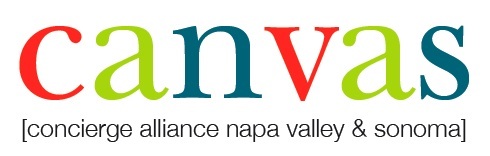 'Tis the Season: Holiday Celebrations and Giving Back...
